Colegio Santa María de Maipú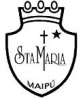 Departamento de Religión y FilosofíaGUÍA  2 DE AUTO-APRENDIZAJE  DE RELIGIONPRIMERO BÁSICOPRIMER TRIMESTRENombre______________________________________ Curso 1°: ____ Fecha: ______________El Domingo de Resurrección celebramos con mucha alegría que Jesús vence a la muerte y “pasa” a la vida nuevamente:Revisa en casa el link del video, a partir de él, te invitamos a trabajar las siguientes actividades:https://youtu.be/Vb6LBz80HiEPinta, recorta y pega en tu cuaderno a Cristo Resucitado: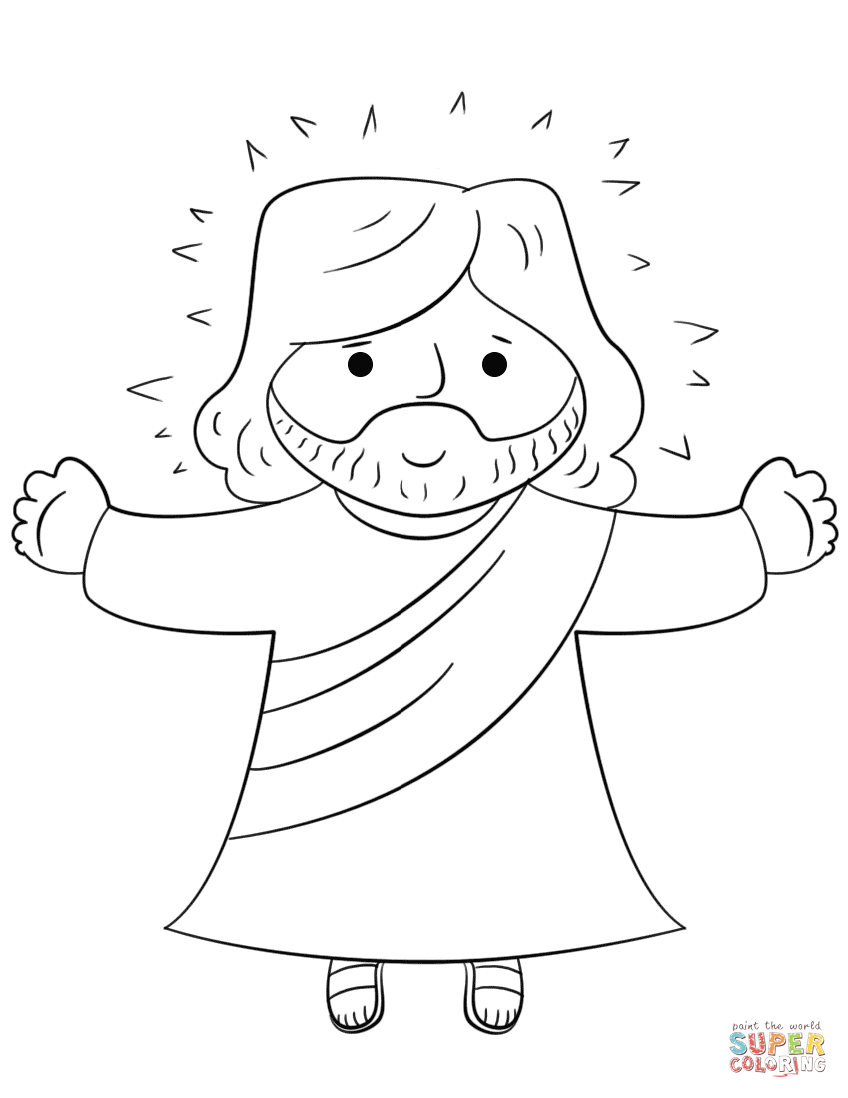 Recorta los dibujos juntos, pega en tu cuaderno y encierra en un círculo de color verde los elementos que se relacionan con la Semana Santa o la Resurrección de Jesús: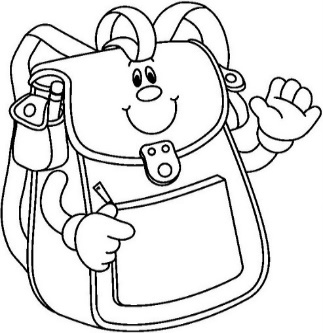 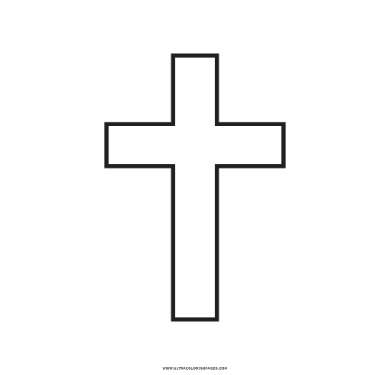 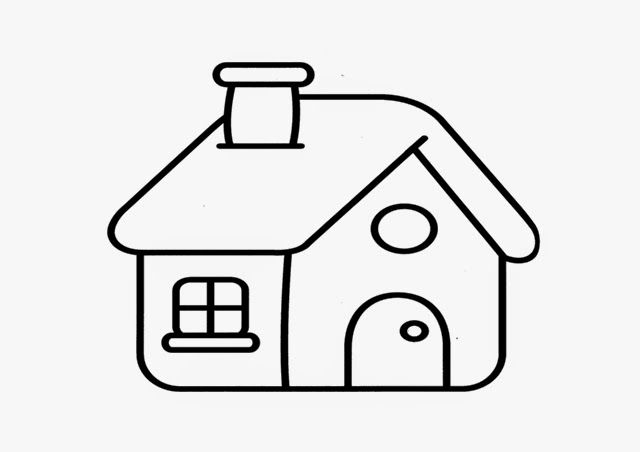 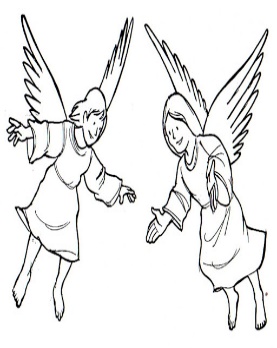 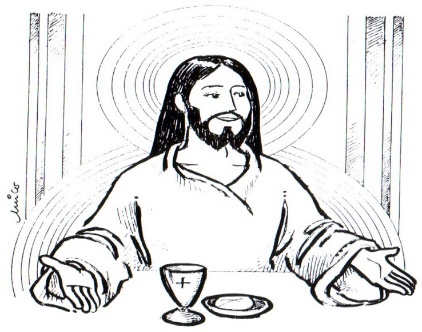 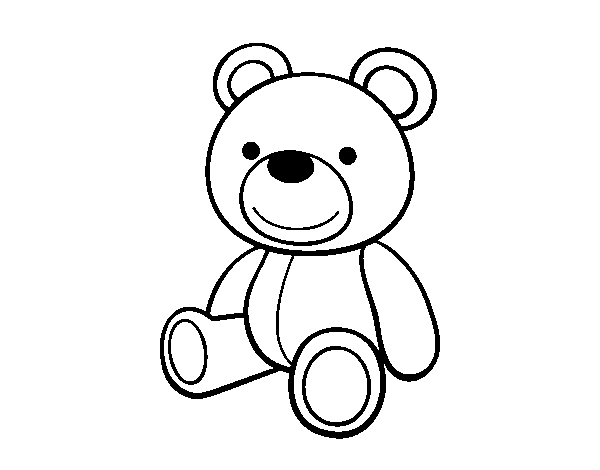 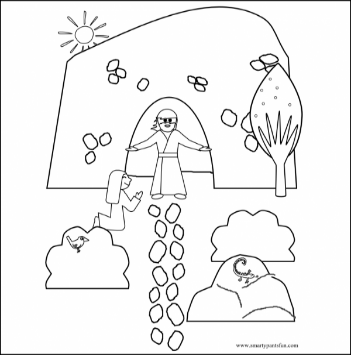 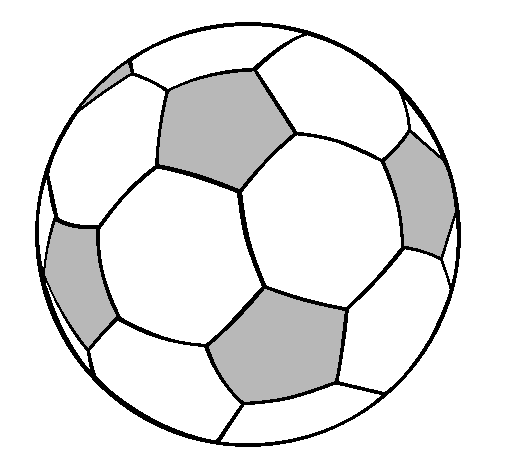 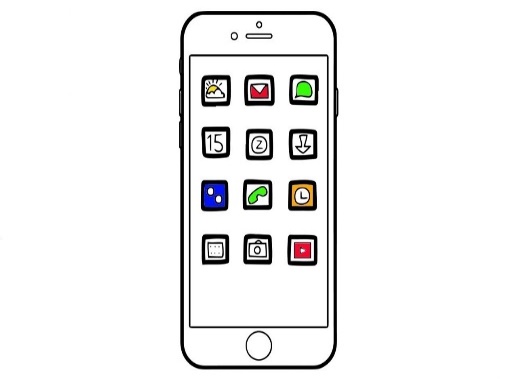 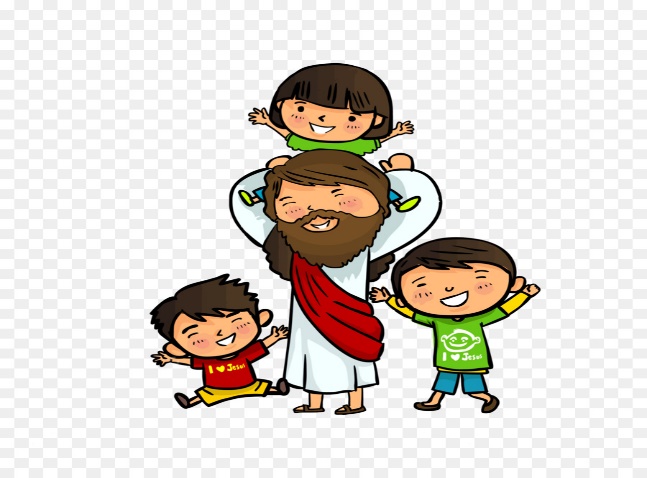 ¡JESÚS TE BENDIGA! CON CARIÑO, TU PROFESORA CAROLINA, RELIGIÓN.